      Základní škola a mateřská škola Chyňava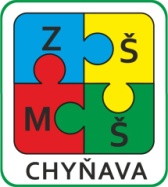          Malá Strana 158, Chyňava 267 07          tel. 311 691 114, 775 170 759          www.zschynava.cz          e-mail: zs.chynava@seznam.cz_______________________________________________________________________Žádost o přestupŽádám o přestup ___________________________________________, nar. ___________     do Základní školy a mateřské školy Chyňava  , do __________ročníku , ve školním roce _____________ z ( adresa školy )________________________________________________________________________________________________________________________Zákonný zástupce dítěte Jméno a příjmení: ______________________________________________Datum narození:_______________________Místo trvalého pobytu: _________________________________________________________Doručovací adresa:_____________________________________________________________Telefon, email : _______________________________________________________________Ředitelka školy:Mgr. Vladimíra HamousováZákladní škola a mateřská škola ChyňavaMalá Strana 158, ChyňavaSoučasně potvrzuji, že můj syn / dcera netrpí a není omezen/a žádnými okolnostmi a   zdravotními problémy, které by vyžadovaly zvláštní přístup při vzdělávání Doplňující informace k žádosti :____________________________________________________________________________   V Chyňavě ______________                                    _________________________________                                                                                                                                                                 Podpis zákonných zástupců žáka